SAS Programme Development Fund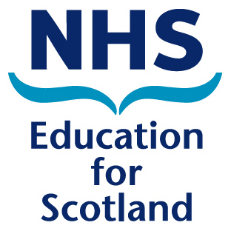 Backfill / Additional Hours Costings FormBids for backfill MUST include this form, which must be completed by the applicant’s Health Board finance/ payroll section. You must provide the dates of all planned attachments and any relevant on-call costs. Applications cannot be considered without this.Payment for backfill and/or additional hours’ is limited to the applicant’s current rate of pay for their NHS substantive SAS grade appointment. This supporting calculation must include:A payslip dated within the last 3 monthsA pay report (ledger extract generated from the national payroll system) from the same period as the payslipA full breakdown of costs based on the applicant’s current monthly rate of basic pay All employer’s on-costs (e.g. NI, Superannuation) Any additional/other costs which may be associated with the application The dates of all planned attachmentsREMAINDER OF FORM TO BE COMPLETED BY FINANCE/PAYROLL DEPTBACKFILL *part months should be expressed as a fraction of a month (i.e.  7.25 = 7 months, 1 week)ADDITIONAL HOURS (if additional hours are not required please leave blank)*part months should be expressed as a fraction of a month (i.e.  7.25 = 7 months, 1 week)Please provide your information below:FOR INTERNAL NES USE ONLYNES finance check:TO BE COMPLETED BY APPLICANT BEFORE FORWARDING TO FINANCE SECTIONTO BE COMPLETED BY APPLICANT BEFORE FORWARDING TO FINANCE SECTIONApplicant NameHealth BoardDates of all planned attachmentsNumber of sessions requested per weekOn-call to be covered? Yes/NoIs request for backfill AND / OR additional hours?BASIC MONTHLY PAYOTHEREPA/APA HOURSAVAILABILITY SUPPLEMENTTOTAL PAYEMPLOYER NIEMPLOYER SUPERANNUATION     TOTAL COSTS TOTAL DURATION IN MONTHS * TOTAL COSTS PER MONTH                                  TOTAL AMOUNT CLAIMEDBASIC MONTHLY PAYOTHEREPA/APA HOURSAVAILABILITY SUPPLEMENTTOTAL PAYEMPLOYER NIEMPLOYER SUPERANNUATION     TOTAL COSTS TOTAL DURATION IN MONTHS * TOTAL COSTS PER MONTH                                  TOTAL AMOUNT CLAIMEDTOTAL AMOUNT CLAIMED - BACK FILL + ADDITIONAL HOURSPlease provide an explanation of and give evidence for ‘other’ costs:NameJob title / departmentEmail addressNameDateEmail Comments